THE CITY OF LOWELL IS HIRING!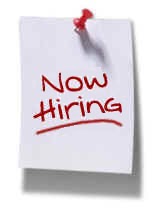 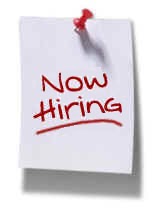 Job Title: Seasonal WorkerJob Type: Part-Time SeasonalThe City of Lowell is hiring a part-time seasonal worker to provide additional help and support to the Public Works Department.Duties may include: Operate power equipment: mowers, trimmers, and power washers.General landscaping: pull weeds, edging, fertilizing, blackberry removal and spreading bark.Cleaning and maintenance of City owned properties. Inspect and clean restrooms, and garbage removal.Qualifications /Skills:  Must be 18 years of agePossess a valid driver license and pass DMV background checkAvailable to work Monday through Sunday 7am-7pmAbility to lift and move objects up to 50lbsAbility to stand, bend or crouch for extended periods of timeMotivated, hardworking, safety driven team player.Ability to work independently, as well as in a team setting.Salary: $15.00 an hourDeadline: Open until filled. Applications available at City Hall, 107 East 3rd Street or online at ci.lowell.or.usPosted: 4-21-22